1.5	в соответствии с Резолюцией 235 (ВКР-15), провести рассмотрение использования спектра существующими службами и их потребностей в спектре в полосе частот 470−960 МГц в Районе 1 и рассмотреть возможные регламентарные меры в полосе частот 470−694 МГц в Районе 1 на основании результатов этого рассмотрения;СТАТЬЯ 5Распределение частотРаздел IV  –  Таблица распределения частот
(См. п. 2.1)

MOD	EGY/NMB/NIG/TCD/95/1#1466460–890 МГцSUP	EGY/NMB/NIG/TCD/95/2#14695.296MOD	EGY/NMB/NIG/TCD/95/3#15315.300	Дополнительное распределение:  в Саудовской Аравии, Камеруне, Египте, Объединенных Арабских Эмиратах, Израиле, Иордании, Ливии, Омане, Катаре, Сирийской Арабской Республике и Судане полоса частот 582 МГц распределена также подвижной, за исключением воздушной подвижной, службам на вторичной основе.     (ВКР-)MOD	EGY/NMB/NIG/TCD/95/4#15075.317А	Части полосы частот 698–960 МГц в Районе 2 и полосы частот −790 МГц в Районе 1 и 790−960 МГц в Районах 1 и 3, которые распределены подвижной службе на первичной основе, определены для использования администрациями, желающими внедрить Международную подвижную электросвязь (IMT) – см. Резолюции 224 (Пересм. ВКР-), 760 (Пересм. ВКР-19) и 749 (Пересм. ВКР-19), когда они применимы. Это определение не препятствует использованию этих полос частот каким-либо применением служб, которым они распределены, и не устанавливает приоритета в Регламенте радиосвязи.     (ВКР-)MOD	EGY/NMB/NIG/TCD/95/5#1494РЕЗОЛЮЦИЯ  224  (Пересм. ВКР-)Полосы частот ниже 1 ГГц для наземного сегмента 
Международной подвижной электросвязиВсемирная конференция радиосвязи (),…решает,…2	настоятельно рекомендовать администрациям учитывать результаты существующих соответствующих исследований Сектора радиосвязи МСЭ (МСЭ-R) при внедрении применений/систем IMT в полосе частот −862 МГц в Районе 1, в полосе частот 470−806 МГц в Районе 2, в полосе частот 790−862 МГц в Районе 3, в полосе частот или участках полосы частот 470−698 МГц для тех администраций, которые упомянуты в п. 5.296A, и в полосе частот или участках полосы частот 698−790 МГц для тех администраций, которые упомянуты в п. 5.313А;…______________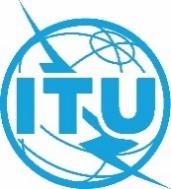 Всемирная конференция радиосвязи (ВКР-23)
Дубай, 20 ноября – 15 декабря 2023 годаВсемирная конференция радиосвязи (ВКР-23)
Дубай, 20 ноября – 15 декабря 2023 года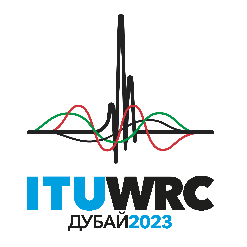 ПЛЕНАРНОЕ ЗАСЕДАНИЕПЛЕНАРНОЕ ЗАСЕДАНИЕДокумент 95-RДокумент 95-R26 октября 2023 года26 октября 2023 годаОригинал: английскийОригинал: английскийЕгипет (Арабская Республика)/Намибия (Республика)/Нигерия (Федеративная Республика)/Чад (Республика)Египет (Арабская Республика)/Намибия (Республика)/Нигерия (Федеративная Республика)/Чад (Республика)Египет (Арабская Республика)/Намибия (Республика)/Нигерия (Федеративная Республика)/Чад (Республика)Египет (Арабская Республика)/Намибия (Республика)/Нигерия (Федеративная Республика)/Чад (Республика)ПРЕДЛОЖЕНИЯ ДЛЯ РАБОТЫ КОНФЕРЕНЦИИПРЕДЛОЖЕНИЯ ДЛЯ РАБОТЫ КОНФЕРЕНЦИИПРЕДЛОЖЕНИЯ ДЛЯ РАБОТЫ КОНФЕРЕНЦИИПРЕДЛОЖЕНИЯ ДЛЯ РАБОТЫ КОНФЕРЕНЦИИПункт 1.5 повестки дняПункт 1.5 повестки дняПункт 1.5 повестки дняПункт 1.5 повестки дняРаспределение по службамРаспределение по службамРаспределение по службамРайон 1Район 2Район 3470–РАДИОВЕЩАТЕЛЬНАЯ5.149  5.291A  5.294  5.300  5.304  5.306470–512РАДИОВЕЩАТЕЛЬНАЯФиксированнаяПодвижная5.292  5.293  5.295470–585ФИКСИРОВАННАЯПОДВИЖНАЯ  5.296АРАДИОВЕЩАТЕЛЬНАЯ5.291  5.298470–РАДИОВЕЩАТЕЛЬНАЯ5.149  5.291A  5.294  5.300  5.304  5.306512–608РАДИОВЕЩАТЕЛЬНАЯ5.295  5.297470–585ФИКСИРОВАННАЯПОДВИЖНАЯ  5.296АРАДИОВЕЩАТЕЛЬНАЯ5.291  5.298470–РАДИОВЕЩАТЕЛЬНАЯ5.149  5.291A  5.294  5.300  5.304  5.306512–608РАДИОВЕЩАТЕЛЬНАЯ5.295  5.297585–610ФИКСИРОВАННАЯПОДВИЖНАЯ  5.296АРАДИОВЕЩАТЕЛЬНАЯРАДИОНАВИГАЦИОННАЯ5.149  5.305  5.306  5.307470–РАДИОВЕЩАТЕЛЬНАЯ5.149  5.291A  5.294  5.300  5.304  5.306608–614РАДИОАСТРОНОМИЧЕСКАЯПодвижная спутниковая, за исключением воздушной 
подвижной спутниковой 
(Земля-космос)585–610ФИКСИРОВАННАЯПОДВИЖНАЯ  5.296АРАДИОВЕЩАТЕЛЬНАЯРАДИОНАВИГАЦИОННАЯ5.149  5.305  5.306  5.307470–РАДИОВЕЩАТЕЛЬНАЯ5.149  5.291A  5.294  5.300  5.304  5.306608–614РАДИОАСТРОНОМИЧЕСКАЯПодвижная спутниковая, за исключением воздушной 
подвижной спутниковой 
(Земля-космос)610–890ФИКСИРОВАННАЯПОДВИЖНАЯ  5.296А  5.313А  5.317AРАДИОВЕЩАТЕЛЬНАЯ470–РАДИОВЕЩАТЕЛЬНАЯ5.149  5.291A  5.294  5.300  5.304  5.306614–698РАДИОВЕЩАТЕЛЬНАЯФиксированнаяПодвижная5.293  5.308  5.308А  5.309610–890ФИКСИРОВАННАЯПОДВИЖНАЯ  5.296А  5.313А  5.317AРАДИОВЕЩАТЕЛЬНАЯ–694РАДИОВЕЩАТЕЛЬНАЯ5.149  5.300  5.312614–698РАДИОВЕЩАТЕЛЬНАЯФиксированнаяПодвижная5.293  5.308  5.308А  5.309610–890ФИКСИРОВАННАЯПОДВИЖНАЯ  5.296А  5.313А  5.317AРАДИОВЕЩАТЕЛЬНАЯ694−790ПОДВИЖНАЯ, за исключением воздушной подвижной  5.312A  5.317AРАДИОВЕЩАТЕЛЬНАЯ5.300  5.312614–698РАДИОВЕЩАТЕЛЬНАЯФиксированнаяПодвижная5.293  5.308  5.308А  5.309610–890ФИКСИРОВАННАЯПОДВИЖНАЯ  5.296А  5.313А  5.317AРАДИОВЕЩАТЕЛЬНАЯ694−790ПОДВИЖНАЯ, за исключением воздушной подвижной  5.312A  5.317AРАДИОВЕЩАТЕЛЬНАЯ5.300  5.312698–806ПОДВИЖНАЯ  5.317АРАДИОВЕЩАТЕЛЬНАЯ Фиксированная5.293  5.309610–890ФИКСИРОВАННАЯПОДВИЖНАЯ  5.296А  5.313А  5.317AРАДИОВЕЩАТЕЛЬНАЯ...698–806ПОДВИЖНАЯ  5.317АРАДИОВЕЩАТЕЛЬНАЯ Фиксированная5.293  5.309610–890ФИКСИРОВАННАЯПОДВИЖНАЯ  5.296А  5.313А  5.317AРАДИОВЕЩАТЕЛЬНАЯ